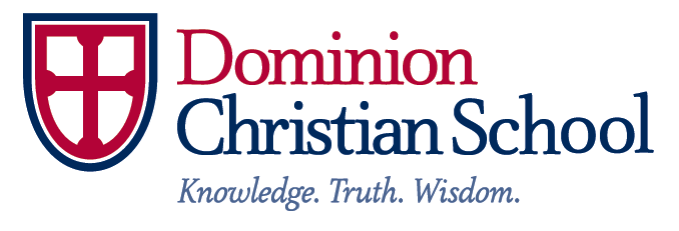 Kindergarten Supply List2018-19____	12 #2 Ticonderoga pencils____	1 white eraser (please label with a permanent marker)  ____	24-count box of crayons (must have basic colors)____	12-count box of colored pencils, pre-sharpened____	8-count box of markers (basic colors only)____    8-count washable watercolor paints____	Fiskars pointed scissors (please label)____	3 large glue sticks (please label) ____	1 extra large pencil box (approx. 12x7—please label on the outside) ____	1 backpack labeled with your child’s name on the outside (Large enough to carryyour child’s lunch box and papers to and from school with a side slot to hold the water bottle)  Note:  Roller-type/suitcase backpacks are not permitted by the fire marshal.  ____	1 flip-top water bottle  (Please label with his/her name on the outside)  ____	1 COMPLETE change of clothes (please note that this change of clothes does not have to be your child’s uniform – it should be extra clothing you have on hand at home – please mark each item and place them in a gallon zip-lock bag with your child’s name marked clearly on the bag) 